ORTOFOTO – čkbr. 1288/1 k.o. Ludbreg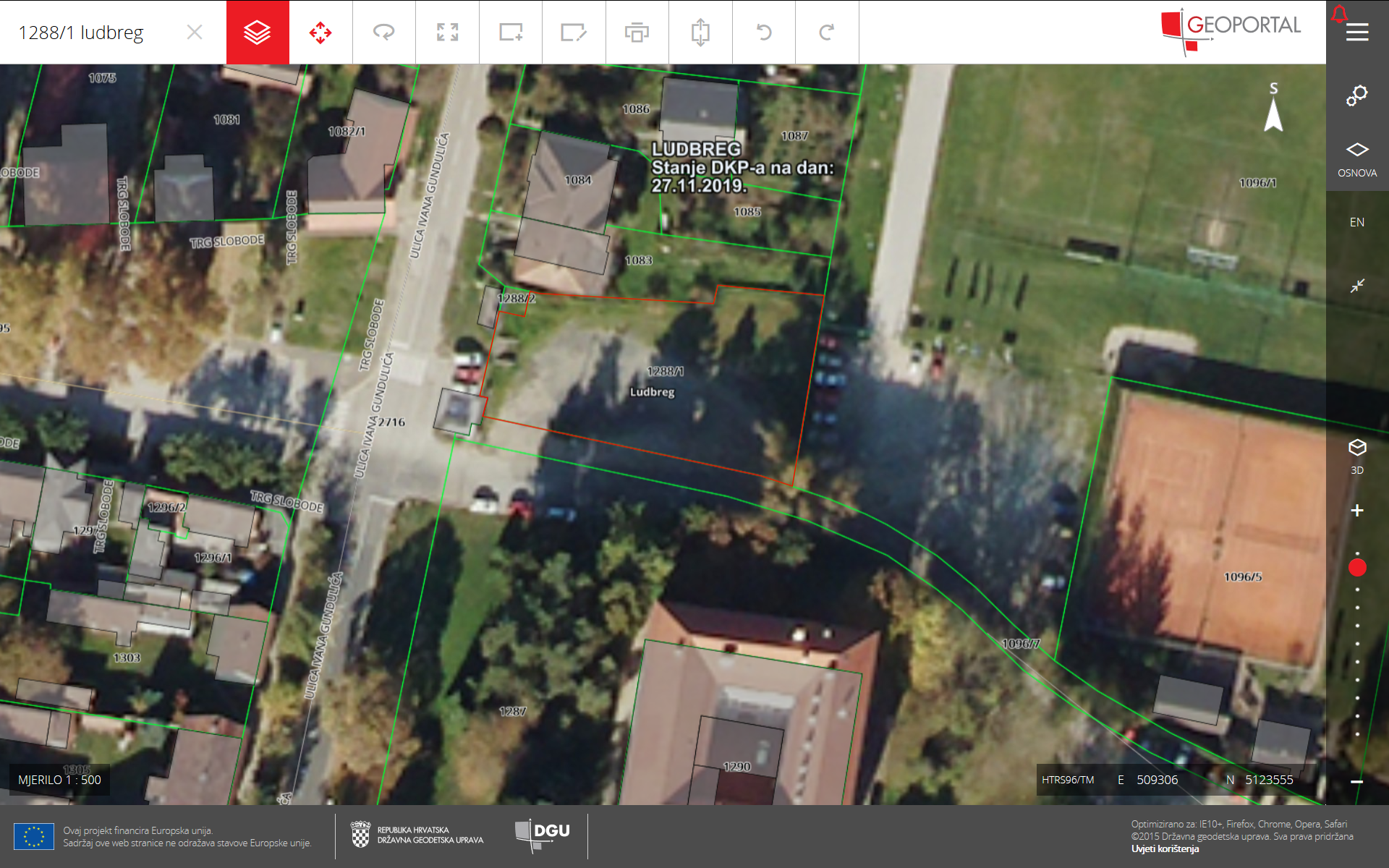 